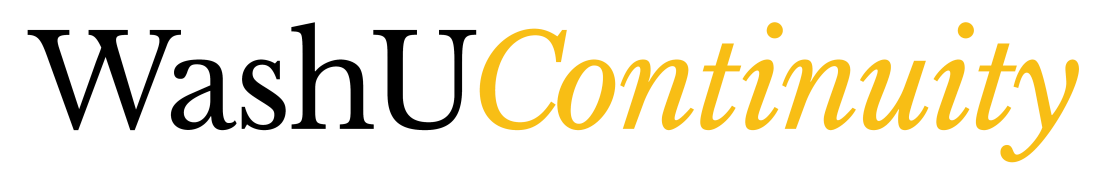 Step 1 (1.5 -2 hours) per meetingIntroduction to Continuity PlanningDiscussion of identifying Essential FunctionsDiscussion of required vendors, recovery strategies, required IT applications, required buildings, and required resourcesDiscussion of task to be completed before the next meetingComplete Essential Function worksheet(s) if applicableStep 2 (1.5 to 2 hours) per meetingReview of completed Essential Function worksheet(s)Discussion of Rosters, Teams, and vital recordsDiscussion of tasks to be completed before next meetingIdentify individuals for Rosters and TeamsIdentify vital recordsStep 3 (1 to 1.5 hours) per meetingReview rosters, teams, and vital records informationDiscussion of Concept of OperationsDiscussion of tasks to be completed before next meetingReview and customize Concept of Operations templateStep 4 (1.5 to 2 hours) per meetingReview completed Concept of OperationsDiscussion of what to do upon completion of planManagement review planExercise, training, maintenance proceduresDiscussion of tasks to be completed before next meetingEM will complete the plan in WashU Continuity software and provide a copy of the plan to the planning team for review by department/division should review plan and provide feedback and changesStep 5 (1 to 1.5 hours) per meetingReview changes and updates from ManagementDiscuss any procedures or processes gaps identified throughout the processClose outEM will upload the changes and updates from managementA pdf version of the plan will be sent to the planning teamProvide evaluation for improvement of the process